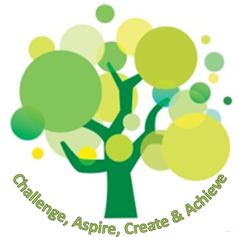 Friday 22nd December 2017Dear Parents/Carers,What a way to end a long, busy term.  I was super proud of all the children yesterday morning during our new Christmas Celebration Assembly.  As well as learning about how different countries celebrate Christmas, the children gave us beautiful singing and acting.  It was such a wonderful event – definitely the best bit of my week and I hope you all enjoyed it as well.  Thank you for coming to support and, just a little reminder, that any pictures or videos are for your own personal use only and not to be shared on social media.Parent QuestionnairesThank you to everyone who returned a parent questionnaire.  The lucky winner of the voucher was Aayan Arien.  Congrautulations.  Over 100 questionnaires were returned and the initial results are overwhelmingly positive with all respondants saying they felt their child was safe in school; 98% of parents agree or strongly agree that their child is taught well in school; 92% of parents agree or strongly agree that the school deals well with behaviour and 92% agree or strongly agree the school is well led and managed. Naturally, there are areas for us to work on.  A suggestion in one questionnaire was to receive a list of dates for the next term so parents had more notice of events.  You should have received a copy today.  If not, please call into the school office to collect one.School Money Just a reminder that throughout the Spring term we will be moving towards a cashless office as much as possible.  If you are not using this amazing sevice, please register and the guides on the school website to support you.AttendanceAs we all know, attendance at school is essential for the children to make the progress they should in their time in primary school.  Our overall attendance for this term is 95.7%.  Unfortuantely, this is below the national average.  When I have looked at why our attendance is below, it generally falls down to the number of requests for extended leave I get.  Although I can not authorise these requests, a number of children are taken out of school for a number of weeks.  This does have a detrimental impact on their learning.Any child who achieves 100% attendance for the entire term is placed in my special Golden Book.  If a child get 3 entries within an academic year, they receive a special prize.Could I ask for your support as we move into the Spring term to ensure the children are in school as much as possible so our overall attendance rises above 97%?INSETJust a little reminder that the school is closed on Monday 8th January for a staff INSET.  All members of staff will be receving training from Stonewall, a national charity that helps to support LGBT children in school.  This important training will help us prepare the children for life in modern Britian.I wish you all a happy, safe Christmas and New Year break.  I look forward to seeing the children back in school on Tuesday 9th January at 8:35am.Yours sincerely,Mr S PerkinsHeadteacher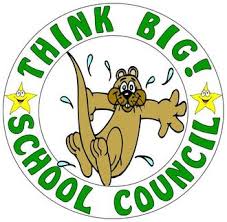 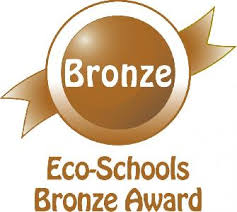 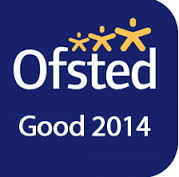 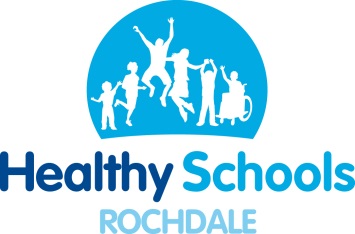 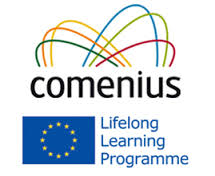 